РОЗПОРЯДЖЕННЯМІСЬКОГО ГОЛОВИм. СумиЗ метою забезпечення об’єктивного та неупередженого розподілу земельних ділянок серед осіб, що брали участь в антитерористичній операції, керуючись пунктом 20 частини четвертої статті 42 Закону України «Про місцеве самоврядування в Україні»:Створити робочу групу з питань розподілу земельних ділянок учасникам АТО (далі – Робоча група) та затвердити її персональний склад згідно з додатком.Дозволити голові Робочої групи у разі необхідності, залучати до роботи керівників та спеціалістів (за згодою їх керівників) виконавчих органів Сумської міської ради та, за їх згодою, представників органів виконавчої влади, громадськості, науковців та експертів.Організацію діяльності Робочої групи покласти на її секретаря.Контроль за виконанням цього розпорядження залишаю за собою.Міський голова									О.М. ЛисенкоАнтоненко 70-05-64Розіслати: до справи, членам робочої групиДодатокдо розпорядження міського головивід  16.01.2018           №13-РСКЛАДробочої групи з питань розподілу земельних ділянок учасникам АТОНачальник відділу організаційнокадрової роботи								А.Г. Антоненко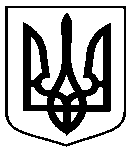 від    16.01.2018  № 13-РПро робочу групу з питань розподілу земельних ділянок учасникам АТОТимофєєвАндрій Петрович–голова ради учасників АТО та членів сімей загиблих учасників АТО при міському голові, голова робочої групи;БорзаницяВалентин Миколайович–співробітник управління СБУ в Сумській області, заступник голови робочої групиТрояновськаНаталія Анатоліївна–головний спеціаліст департаменту комунікацій та інформаційної політики,  секретар ради учасників АТО та членів сімей загиблих учасників АТО при міському голові, секретар робочої групи;Члени робочої групи:Члени робочої групи:Члени робочої групи:ВойтенкоВолодимир Володимирович–перший заступник міського голови;ВолобуєваОксана Володимирівна–головний спеціаліст правового управління Сумської міської ради;ДубодєловВадим Кузьмич–координатор групи «Сім’я героїв» громадського фонду «Суми»;СтегнійАнна Валентинівна–начальник управління земельних відносин департаменту забезпечення ресурсних платежів Сумської міської ради;СтепченкоВ’ячеслав Григорович–депутат Сумської міської ради (за згодою);